GIUNTA REGIONE MARCHE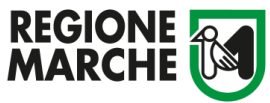 DIPARTIMENTO POLITICHE SOCIALI, LAVORO, ISTRUZIONE E FORMAZIONESettore Formazione Professionale, Orientamento e Aree di crisi complesseALLEGATO A1domanda per l’AUTORIZZAzione, AI SENSI DELL’ART. 10 DELLA L.R. N. 16/1990, DI AZIONI FORMATIVE E PER L’AMMISSIONE DELLE STESSE AL CATALOGO REGIONALE DELL’OFFERTA FORMATIVA A DOMANDA INDIVIDUALE (FORM.I.CA)REGIONE MARCHE		                                              Dipartimento Politiche Sociali, Lavoro, Istruzione e Formazione		                                          Settore Formazione Professionale, Orientamento e Aree di crisi complesseSede di _____________Oggetto: domanda per l’autorizzazione, ai sensi dell’art. 10 della L.R. n. 16/1990, di azioni formative e per l’ammissione delle stesse al catalogo regionale dell’offerta formativa a domanda individuale (FORM.I.CA.)Codice Bando Siform: ____________Il sottoscritto___________________________________________________________________nato a  ____________________________ il _________________________, in qualità di legale rappresentante di _____________________________________________________________ con sede legale in _____________________________ via ______________________ n. ________ C.F.: ________________________________, partita  IVA ________________________________,PEC ___________________________________________CHIEDEl’autorizzazione e l’ammissione al catalogo Form.i.ca. per i seguenti progetti:progetto formativo denominato: _________________________________________________ codice SIFORM n. ____________n. ore: ___________ sede di svolgimento ______________Replicare per il numero di progetti formativia tal fine, consapevole di quanto previsto dagli artt. 75 e 76 del D.P.R. n. 445/2000 in merito alla decadenza dai benefici concessi sulla base di dichiarazioni non veritiere, nonché sulla responsabilità penale conseguente al rilascio di dichiarazioni mendaci e alla formazione e uso di atti falsi, ai sensi e per gli effetti di cui all’art. 47 del D.P.R. 445/2000 sotto la propria responsabilità:DICHIARAche il soggetto rappresentato è accreditato presso la Regione Marche, ai sensi delle vigenti disposizioni, per la macrotipologia Formazione Superiore o Formazione continua con Decreto n. ______   del__________;oppureche il soggetto rappresentato in data __________ ha presentato alla Regione Marche la domanda di accreditamento per la macrotipologia Formazione Superiore o Formazione continua;che nei confronti del soggetto non sono in atto provvedimenti di sospensione o revoca della condizione di accreditamento da parte della Regione Marche (indicare solo se già accreditato);che il soggetto rappresentato ha già completato attività formative per le quali fosse richiesto il requisito dell’accreditamento presso la Regione Marche;oppureche il soggetto rappresentato non ha finora portato a termine alcuna attività formativa per la quale fosse richiesto il requisito dell’accreditamento presso la Regione Marche;di conoscere la normativa che regola l’utilizzo delle risorse del Fondo Sociale Europeo, delle risorse del Programma nazionale per la Garanzia di Occupabilità dei Lavoratori (GOL) e le norme contenute nei Manuali per la gestione e la rendicontazione dei progetti inerenti la formazione e le politiche attive del lavoro di cui alla Deliberazione della Giunta Regionale n. 19 del 20.01.2020;di essere in regola con le disposizioni relative all’inserimento dei disabili di cui alla Legge 12 marzo 1999, n. 68.ALLEGAil/i progetto/i formativo/ieventuali altri allegatiLuogo e data _________________________   Firma del Legale Rappresentante______________________________								Firma autografa sostituita, a mezzo firma digitale, ai sensi e per gli effetti dell’art. 24 del D.L. n. 82/2005